С 10 марта по 10 апреля 2022 года учащиеся ГБОУ СОШ с. Шламка Челно-Вершинского района Самарской области принимали активное участие в акции #Урокцифры. Проект «Урок цифры» - это серия необычных уроков программирования и обучения цифровым навыкам, которые улучшают образовательный эффект за счёт нескольких уроков на протяжении учебного года. Данная акция была посвящена теме «Квантовый мир: как устроен квантовый компьютер». На уроке ученики узнали, что физика тоже изучает компьютеры. Только они квантовые и гораздо мощнее обычных. На этом уроке все было квантовым – физика, технологии, компьютеры, даже профессии! Этот урок посвящен удивительному миру квантовой физики и квантовых технологий. Дети узнали, чем квант отличается от кубита, а квантовая физика – от классической. Также они узнали о квантовом компьютере: как он работает и какие сферы нашей жизни скоро изменит, кто сейчас занимается квантовыми вычислениями и технологиями будущего.Квантовая физика – это мир чудес, настоящая terra incognita. Здесь кот перемещается быстрее скорости света, а лампочка включена и выключена одновременно. Однако ученые узнали ее законы и даже смогли поставить их себе на службу, создав квантовый компьютер! Как он устроен? Почему крупные компании вроде Google и целые государства наперегонки хотят создать свои собственные квантовые компьютеры? Кто создает его в России? Как изменится наша жизнь после второй квантовой революции? И когда была первая?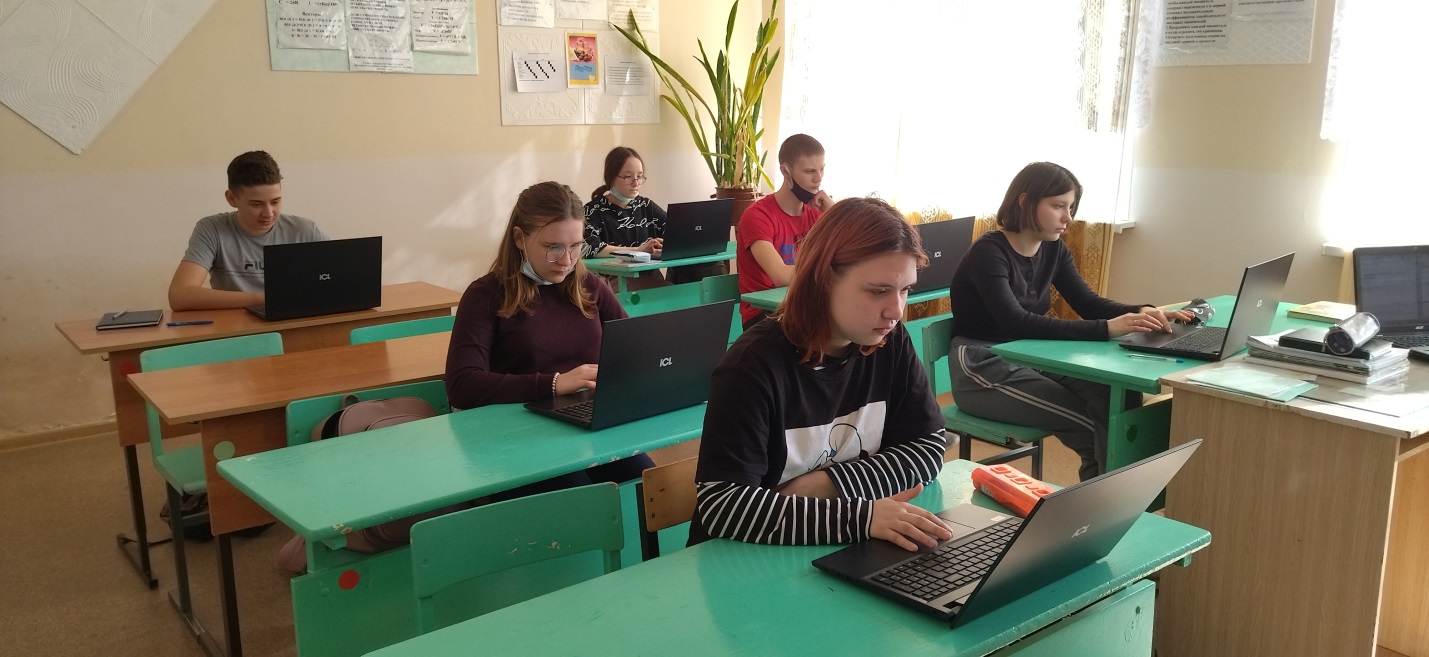 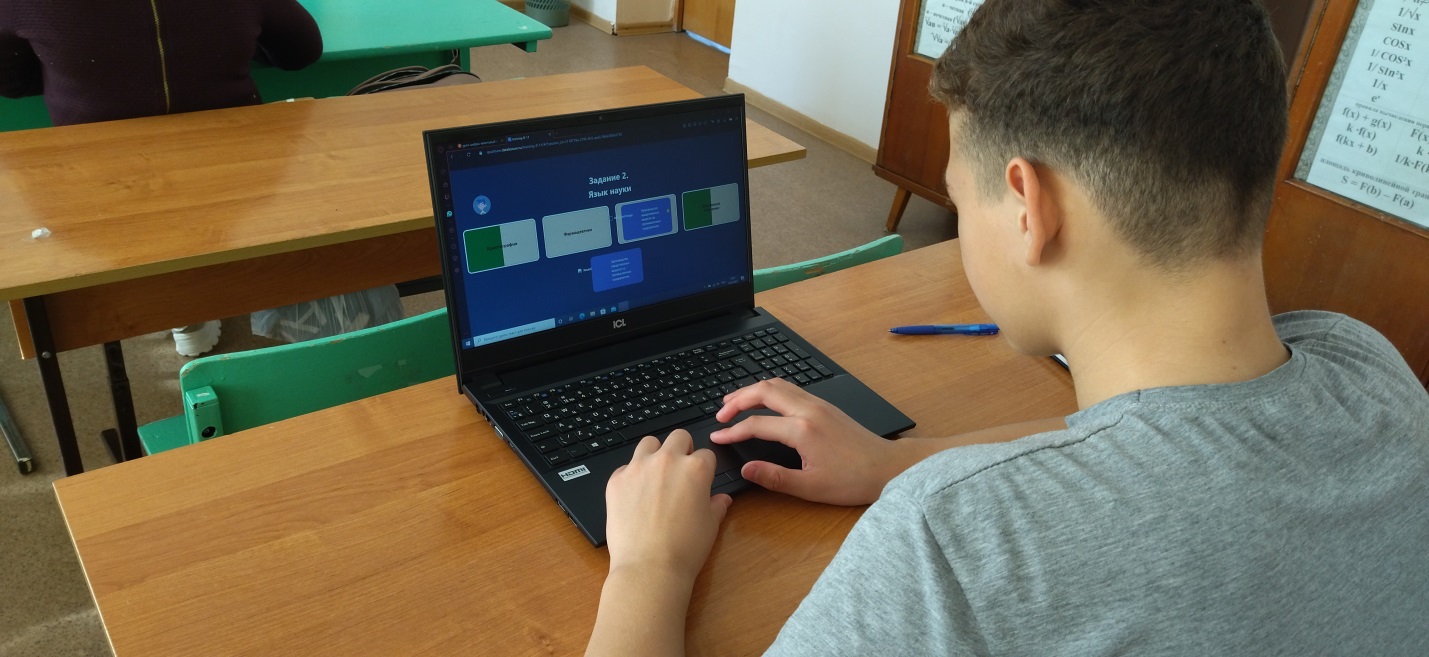 